Государственное казенное специальное (коррекционное) образовательное учреждение для обучающихся воспитанников с ограниченными возможностями здоровья «Специальная (коррекционная) общеобразовательная школа – интернат № 4 VIII вида»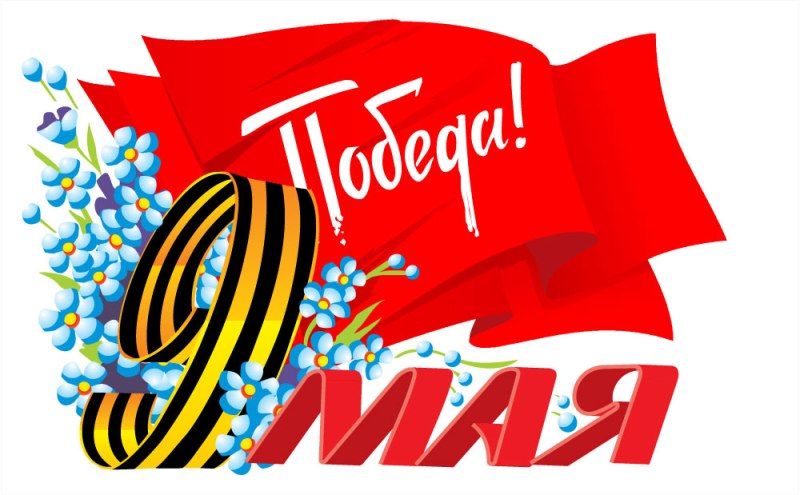 Подготовила воспитатель Муринцева Лидия ИвановнаПОКЛОНИМСЯ ВЕЛИКИМ ТЕМ ГОДАМ.Прошло  много  лет  как, закончилась  ВОВ,  но эхо её до сих пор не затихает в людских душах. Мы не имеем право забывать ужасы этой войны, чтобы она не повторилась вновь. Мы не имеем права забывать тех солдат, которые погибли ради того, чтобы  мы  сейчас  жили.Мы  обязаны  все помнить… Давайте же перелистаем некоторые страницы ВОВ и вспомним, как всё это было…ВЕДУЩИЙ 1Страна дышала в мирном  изобилииВ сверканье  жизни, песен и труда.В то утро ранее враги бомбили советские порты и города.ВЕДУЩИЙ 2  Кончалась жаркая июньская ночь,  уже поднималась заря нового дня – воскресенья  22 июня 1941 г. И в это время тысячи гитлеровских солдат, многие сотни самолётов, танков пересекали границу нашей Родины. Без объявления войны, разрушая и уничтожая, неся смерть, двигались фашисты по территории России к её сердцу – городу Москве.  (слова Левитана)Наш народ поднялся на защиту Отечества. Уходили на фронт отцы, братья,  сыновья.Звучит песня «Вставай страна огромная»УЧЕНИК 1Так случилось мужчины ушли,Побросав посевы до срока.Вот их больше не видно из окон Растворились в дорожной пыли.Так случилось мужчины ушли. Ученик 2И от моря и до моря Поднялись мужики И от моря и до моря Встали русские полки.Встали с русскими едины Беларусы , латыши, Люди вольной  Украиныи армяне , и ГрузиныМолдаване , чуваши-Все советские народы Против общего врага Всем , кому мела свободаИ РОССИЯ дорога.УЧЕНИК 3На закате горят города Задыхаются дымными снамиЭшелоны уходят  туда Эшелоны набитые нами .Там трещит за редутом  редут Там сломался рубеж обороны Эшелоны идут и идут Днём и ночью идут эшелоны.УЧЕНИК 4   На закате горят города,не грусти,  не надейся на чудоЭшелоны уходят туда Но они не вернутся от туда.Провожала вас Родина –мать И шинель, и винтовку вручала Не просила  в бою погибать И в бою погибать не учила.УЧЕНИК 5 Нам судьбою понять не дано Всё о нас сочиненные были. Мы погибли без спроса давно,А о том, как погибли, забыли.Пролетели над нами года,И салют прогремел многократно…Эшелоны ушли в никуда, и никто не вернулся обратно.  Ведущий  По плану гитлеровских генералов война должна быть продлиться  всего 2 -3 месяца. До нападения  на СССР Германия захватила все танки, самолёты, пушки, заводы и рабочую силу покорённой Европы. Враг был жесток и силен. МУЖЧИНЫ БЫЛИ НА  ФРОНТЕ, МЕСТА У СТАНКОВ ЗАНЯЛИ ИХ ЖЁНЫ И ДЕТИ, СТАРИКИ, ТЕ, КТО НЕ МОГ УЙТИ НА ФРОНТ . Главным для них стал труд, работа по 12 – 14 часов, иногда они даже спали в цеху, не уходя домой.  Жили  впроголодь, недоедая,  не отдыхая, забыв о себе. « всё для фронта , всё для победы!» - главный лозунг тех дней. И ещё надежда – дождаться живым тех , кого проводили: отца, брата, мужа, жениха.  Стихотворение «русской  женщине»  ВЕДУЩИЙ . Весь советский народ  встал на защиту Родины. Тысячи добровольцев  ушли в Красную  армию, партизанские отряды, народные ополчения. Страна стала одним боевым лагерем; усилия фронта  и тыла слились воедино.УЧЕНИК От бескрайной равнины СибирскойДо полеских  лесов и болот Подымался народ богатырский Наш великий советский народ.Выходил он свободный и правый , Отвечая войной на войну,Постоять за родную державу,За могучую  нашу страну. ВЕДУЩИЙ   Вспомним их поимённо,Вспомним сердцем своим.Это надо не мёртвым Это надо живым.Стих. Куда б ни шёл, ни ехал ты но здесь остановись ЧТЕНИЕ  СПИСКА ПОГИБШИХ  ВЕТЕРАНОВ.ЧТЕНИЕ  СТИХОТВОРЕНИЯ «жди меня и я вернусь»Ведущий  В эти дни бесконечной войны Возвращались солдаты с войныВозвращался народ исполинЧтение списка вернувшихсяКаждый день В О В в тылу врага – это подвиг беспредельного мужестваИ стойкости советских людей, верности Родины.Чтение списка  тружеников  тыла.Ведущий. Воевавшие дети не воевавших отцов – так часто говорят  о войнах – интернационалистах. В наше непростое время доблестные защитники  Отечества показали  в Афганестане и Чечне примеры мужества . Болгов Николай  Алексеевич и Оклеев Александр ПетровичВедущий.   Тыс. убитых, 37 тыс. искалеченных – вот итог афганской и чеченской воин.ВЕДУЩИЙ .Многонациональная , многомиллионная наша  страна выступила против агрессора как единый стальной щит, о который разбилась до зубов  вооружённая фашистская армия.УЧЕНИК  Сокрушая железо и камень Наш народ врага разбил. Над  Берлином победное знамя-Знамя правды своей водрузилОн прошёл через пламя и водуОн с пути не свернул своего.Слава, слава народу-герою ,Слава Армии Красной  его!УЧЕНИК Не забыть нам этой даты ,Что покончила с войнойпобедителю –солдату Сотни раз поклон земной.ВСЕ   УЧЕНИКИ.ИМЕНЕМ СОЛНЦАИМЕНЕМ РОДИНЫ КЛЯТВУ ДАЁМ!Именем жизниКлянёмся павшим героям:То, что отцы не до пели,Мы допоём То, что отцы не построили,Мы построим.!Слово для  поздравления  предоставляется  Стрюкову  П КСтихи детей ВЕДУЩИЙ ПОКЛОНИМСЯ ВЕЛИКИМ ТЕМ ГОДАМВсем нашим командирам и бойцам Всем маршалам страны и рядовымПоклонимся всем мёртвым и живым .Всем тем , кого нам забыть нельзя ,Поклонимся,  поклонимся ,друзья!ВСЕ ВМЕСТЕ.ВСЕМ МИРОМ
ВСЕМ МИРОМ 
ВСЕЙ ЗЕМЛЁЙПОКЛОНИМСЯ ЗА ТОТ ВЕЛИКИЙ  БОЙ!ПЕСНЯ  «ДЕНЬ ПОБЕДЫ»ВОЗЛОЖЕНИЕ ЦВЕТОВ   ВЕНКОВ К ПАМЯТНИКУ. 